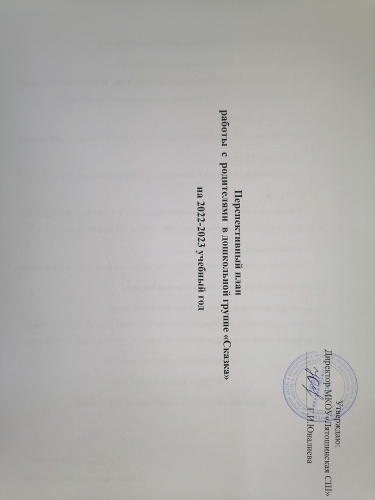 СентябрьРодительское собрание «Начало учебного года. Воспитательно - образовательный процесс .»Папка - передвижка «Сентябрь – наблюдаем, играем, читаем»Консультации для родителей «Возрастные особенности детей», «Все о детском питании»Памятка для родителей «Рекомендуемая литература для чтения родителями детям»Анкетирование «Чего вы ждете от детского сада в этом году»Индивидуальные беседы с родителями «Этика поведения ребёнка в детском саду»Активация родительского внимания к вопросам воспитания, развития и жизни ребенка в детском саду. Познакомить с задачами на учебный год.Привлечение внимания родителей к полезной и нужной информации.Знакомство родителей с психологическими и возрастными особенностями детей. Формирование единого подхода к правилам питания в детском саду и дома.Распространение педагогических знаний среди родителей.Получение и анализ информации об отношении родителей к характеру и формам взаимодействия детского сада с семьей.Повышение педагогической культуры родителей.ОктябрьПапка - передвижка «Октябрь – наблюдаем, играем, читаем»Консультации для родителей «Речевое развитие ребенка»Папка-передвижка «Речевые игры для детей»Памятка для родителей «Семь правил как чистить зубы"Привлечение внимания родителей к полезной и нужной информации.Психолого – педагогическое просвещение родителей по вопросам речевого развития ребёнка.Распространение педагогических знаний среди родителей.Привлечение внимания родителей к полезной и нужной информации.Конкурс поделок «Осенняя фантазия»Праздник «Осенняя пора»Индивидуальные беседы с родителями «Чем занять ребенка дома в выходные дни»Развитие творческого взаимодействия родителей и детей. Способствовать созданию положительных эмоций.Повышение педагогической культуры родителей.НоябрьПапка - передвижка «Ноябрь – наблюдаем, играем, читаем»Родительское собрание «Ребенок и правила дорожного движения».Консультации для родителей «Ребенок и дорога. Правила поведения на улицах города», «Здоровые дети в здоровой семье».Анкетирование родителей "Я и мой ребенок на улицах села»Совместный досуг с родителями «Мама –солнышко мое!»Выставка детских рисунков «Моя мама»Индивидуальные беседы с родителями «Пример родителей – большая роль в воспитании»Привлечение внимания родителей к полезной и нужной информации.Реализация единого воспитательного подхода по обучению детей правилам дорожного движения в детском саду и дома.Повышение педагогической культуры родителей. Пропаганда здорового образа жизни.Анализ информации и выявление вопросов, волнующих родителей по данной теме.Способствовать созданию праздничного настроения.Развитие творческого взаимодействия родителей и детей.Пропагандировать семейные ценности, любовь и уважение к семье.ДекабрьПапка - передвижка «Декабрь – наблюдаем, играем, читаем»Консультация «Грипп. ОРВИ, Ковид. Меры профилактики. Симптомы данного заболевания».Привлечение внимания родителей к полезной и нужной информации.Ознакомление родителей с основными факторами,способствующими укреплению и сохранению здоровья дошкольников.Конкурс на лучшую кормушкуПамятка для родителей «Как сделать зимнюю прогулку с ребенком приятной и полезной»Анкетирование родителей «Условия здорового образа жизни в семье».Украшение группы к празднику Нового года. Пошив костюмов к утреннику.Конкурс творческих работ «Елочная игрушка»,Новогодний утренникПривлечение родителей к совместному труду. Повышение педагогической культуры родителей.Анализ информации и выявление вопросов, волнующих родителей по данной теме.Способствовать созданию праздничного настроения. Привлечение родителей к работе детского сада.Развитие эмоционально-насыщенного взаимодействия родителей, детей и работников детского сада.ЯнварьПапка - передвижка «Январь – наблюдаем, играем, читаем»Консультации для родителей «Формирование элементарных математических представлений у детей старшего дошкольного возраста», «Закаливание – одна из форм профилактики заболевания детей»Памятка для родителей « Кодекс здоровья»Фотовыставка «Зимние развлечения всей семьей»Индивидуальные беседы «Как помочь детям с нарушениями в общении»Привлечение внимания родителей к полезной и нужной информации.Психолого – педагогическое просвещение родителей по вопросам познавательного развития ребёнка.Формирование единого подхода к методам оздоровления и закаливания детей в детском саду и дома.Повышение педагогической культуры родителей. Активация родителей в работу группы.Совершенствование психолого-педагогических знаний родителей.ФевральПапка - передвижка «Февраль – наблюдаем, играем, читаем»Консультация для родителей «Роль отца в воспитании ребенка»Анкетирование «Какова роль отца в семье?»Праздник для пап и дедушек к 23 февраляВыставка детских рисунков «Мой папа»Индивидуальные беседы с папами «Кого вы считаете главным в воспитании ребенка?»Привлечение внимания родителей к полезной и нужной информации.Помочь отцам понять свою роль в развитии личности ребенка, поднять статус отца в семье. Привлечь внимание родителей к информации.Получение и анализ информации об отношении «Папа – ребенок»Совместный отдых детей и родителей.Развитие творческого взаимодействия родителей и детей. Информировать родителей о важности данного вопроса.МартПапка - передвижка «Март – наблюдаем, играем, читаем»Консультации для родителей «Мама – слово золотое», «Как предупредить весенний авитаминоз»Фотовыставка «Мамочка милая, мама моя»Утренник «8 марта»Родительское собрание «Особенности и проблемы речевого развития у детей»Советы психолога «Развиваем мелкую моторику рук»Привлечение внимания родителей к полезной и нужной информации.Распространение педагогических знаний среди родителей.Способствовать созданию праздничного настроения. Способствовать созданию праздничного настроения.Актуализация у родителей проблемы речевого развития детей в современных условиях.Распространение психолого-педагогических знаний среди родителей, практическая помощь семье.АпрельПапка - передвижка «Апрель – наблюдаем, играем, читаем»Спортивный досуг с родителями «День здоровья»Консультации для родителей «Вежливость воспитывается вежливостьюПамятка для родителей «Помогите детям запомнить правила пожарной безопасности»Индивидуальные беседы с родителями «Как повысить двигательную активность детей»Привлечение внимания родителей к полезной и нужной информации.Привлечь к участию в досуге и жизни детского сада родителей.Дать родителям полезные советы по воспитаниювежливости у детей. Пропаганда здорового образа жизни.Знакомство с требованиями обучения детей правилами пожарной безопасности.Привлечь родителей к полезной и нужной информации.МайПапка - передвижка «Май – наблюдаем, играем, читаем»Выставка творческих работ к Дню Победы.Спортивный праздник «Мама, папа, я - спортивная семья!»Консультации для родителей «Развитие творческих способностей», «Бережем здоровье с детства или 10 заповедей здоровья»Памятка для родителей «Осторожно, компьютер»Родительское собрание на тему «Вот и стали мы на год взрослее»Привлечение внимания родителей к полезной и нужной информации.Развитие творческого взаимодействия родителей и детей. Взаимодействие родителей, детей и сотрудников ДОУ.Обогащение педагогических знаний о развитии творческих способностей детей. Ознакомление родителей с основными факторами, способствующими укреплению и сохранению здоровья дошкольников.Привлечь внимание родителей к проблеме «компьютерно- игровой зависимости» у детей.Подведение итогов совместного воспитательно- образовательного процесса.ИюньПапка - передвижка «Июнь – наблюдаем, играем, читаем»Консультация для родителей «Солнце хорошо, но в меру»Рекомендации для родителей «Босиком по росе. Как закаливать ребенка летом»Привлечение внимания родителей к полезной и нужной информации.Проконсультировать родителей по данному вопросу.Формирование единого подхода к методам оздоровления и закаливания детей в детском саду и дома.ИюльПапка - передвижка «Июль – наблюдаем, играем, читаем»Консультация для родителей «Роль совместного летнего отдыха родителей и детей»Памятка для родителей «Опасности, подстерегающие детей летом»Привлечение внимания родителей к полезной и нужной информации.Повышение психолого-педагогической компетентности родителей и укрепление детско-родительских отношений.Довести до сведения родителей о важности безопасного поведения в летний период.АвгустПапка - передвижка «Август – наблюдаем, играем, читаем»Консультация для родителей «Дорожная азбука».Индивидуальные беседы с родителями«Самостоятельность ребенка. Ее границы»Трудовой десант. Участие родителей в благоустройстве группы и участка.Привлечение внимания родителей к полезной и нужной информации.Знакомство с требованиями обучения детей правилами дорожного движения.Повышение педагогической культуры родителей.Привлечение родителей к жизни детского сада.